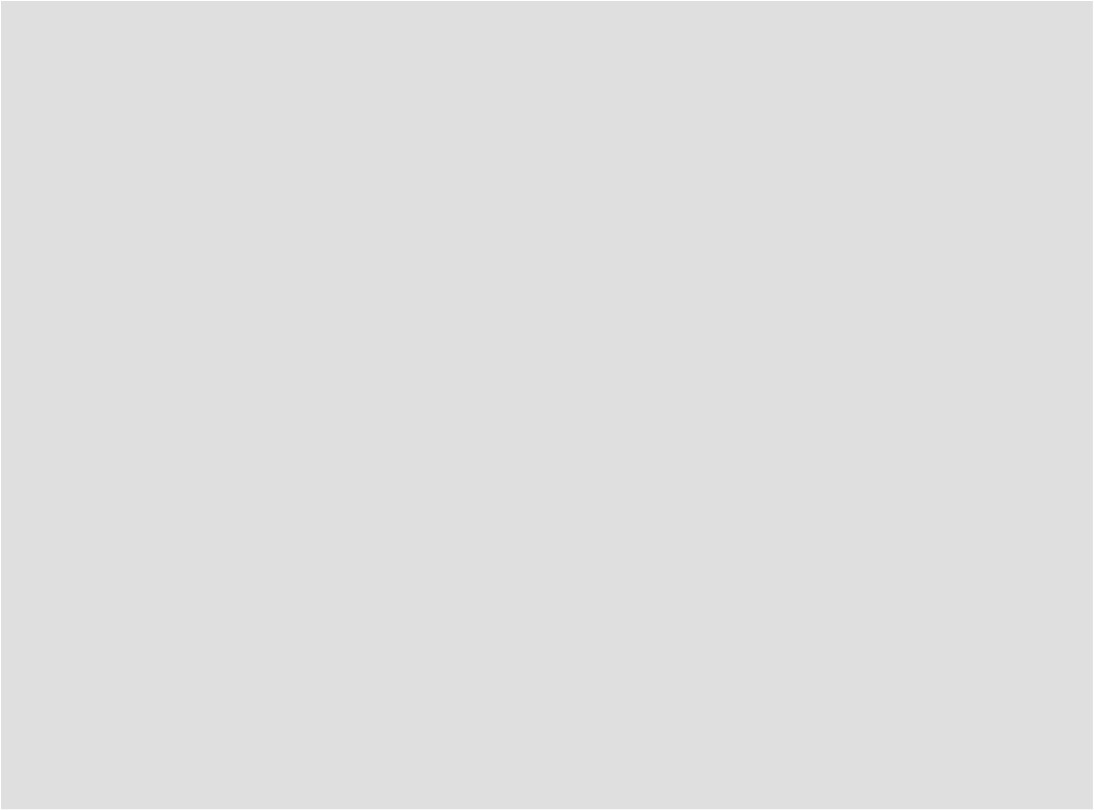 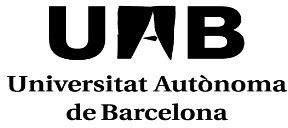 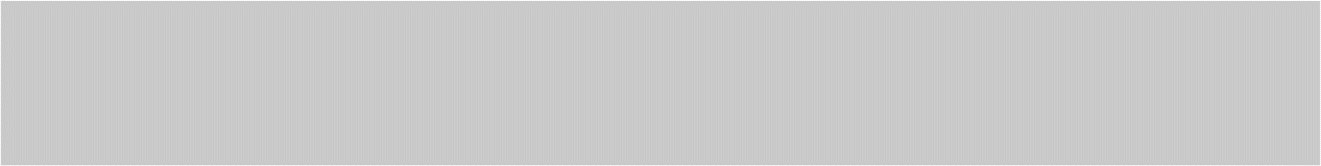 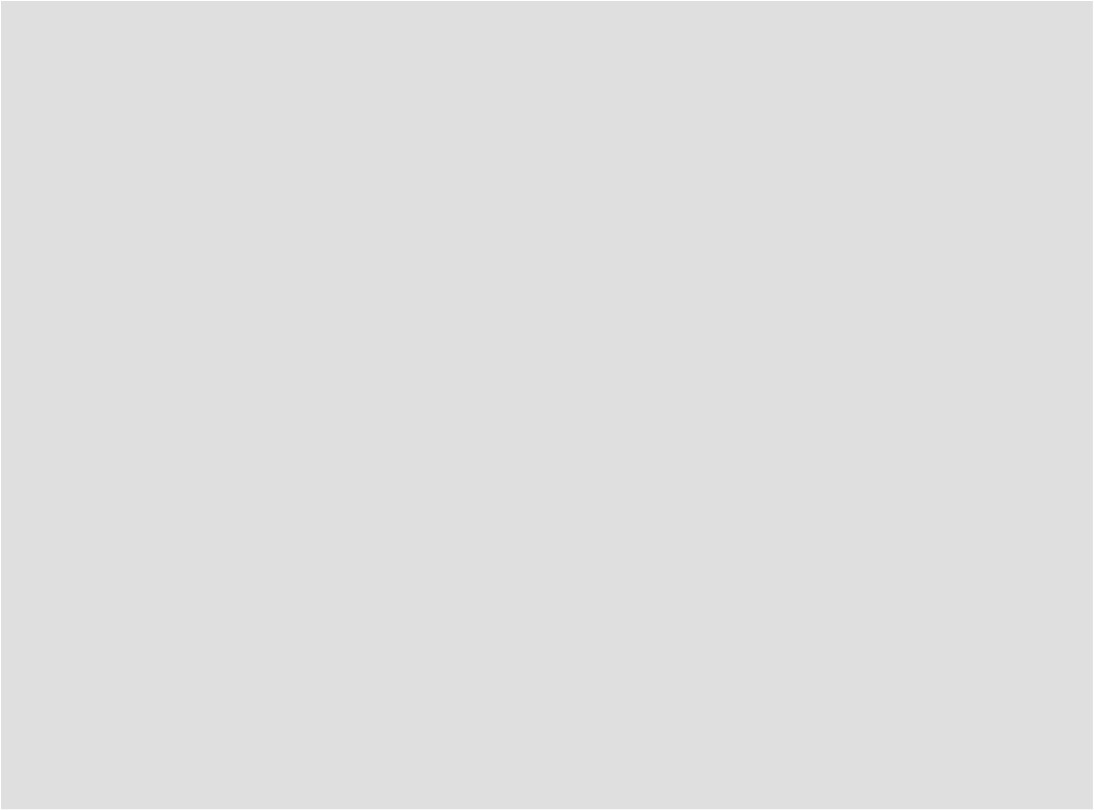 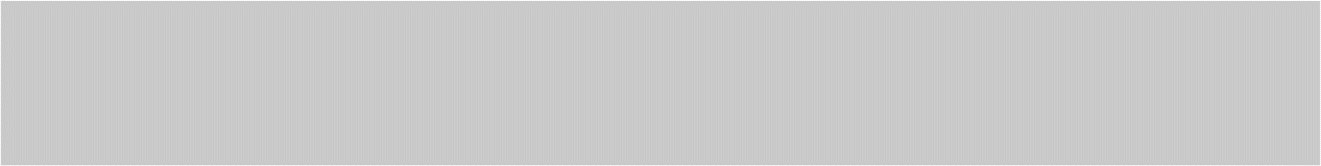 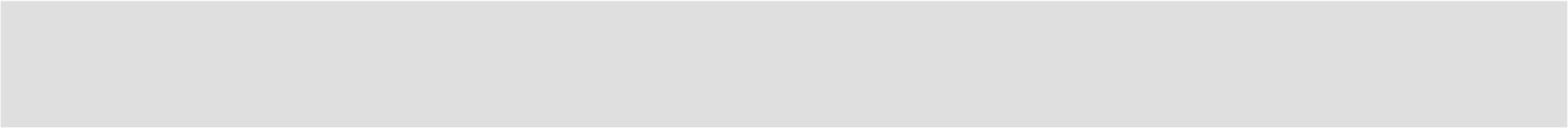 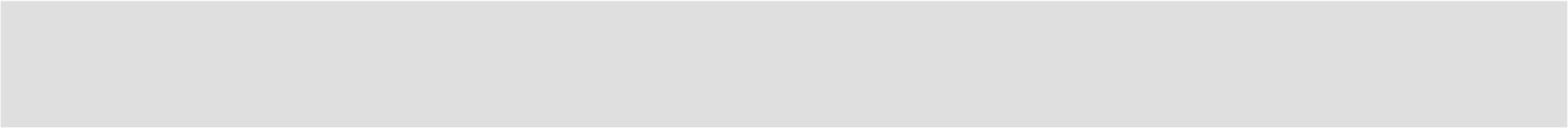 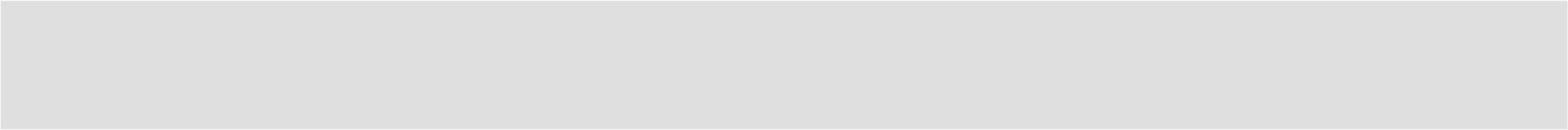 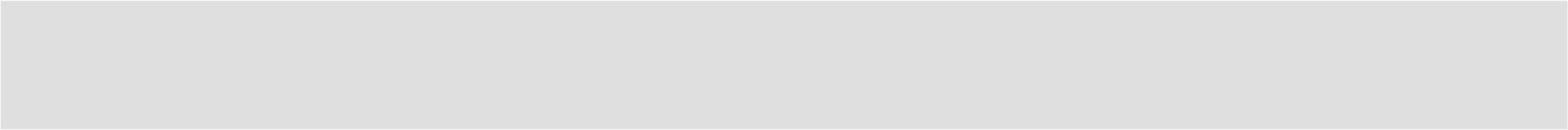 COMPULSORY MODULESMark next 4 modules for Part-time – 1st yearMark next 4 modules for Part-time – 2nd yearAuthorisation for the transfer of personal dataYour data will be processed for the purpose of managing your registration, your academic transcript and communication between the university and you.The legal basis for processing your data is the right to the exercise of public competences in higher education, which the law confers on the universities.You have given permission for your data to be passed on to the following organisations:Fundació Autònoma Solidària, so that it can inform you about activities related to its community, health, and cooperation programmes, and about support for students with disabilities.Fundació UAB, so that it can offer you training courses and entrepreneurship programmes.Fundació Parc de Recerca, SA, so that it can offer you training courses and entrepreneurship programmes.Vila Universitària, so that it can offer you its accommodation facilities and its services.Your data will be transferred to third parties whenever this is permitted or required under the law, for example:to the Catalan Agency for Management of University and Research Grants (AGAUR), for the purpose of handling the applications for grants and loans that fall within its competences.to the competent educational authorities, for the purpose of handling grant applications and coordinating the university system as a whole.University partners of interuniversity studies, in order to carry out teaching and manage the academic record.Access to your data will be available to the companies that provide services to the UAB, such as maintenance of computer applications, printing of official degree certificates and diploma supplements, or maintaining ties between the UAB and its former students and publicising services and activities for the latter group.Your data will be kept indefinitely.The processing of your data will not lead to any automated decisions being made, nor to profiling for predictive purposes based on personal preferences, behaviours or attitudes.The person responsible for processing these data is the head of the Area of Academic Affairs. Contact address: a.afers.academics@uab.cat.In accordance with current law on personal data protection, you have the right to exercise, at any time, your rights of access, correction, cancellation, objection, revocation of consent, limitation of processing and portability of the data before the person responsible for its management or before the Secretariat General of the UAB, Rectorat building, Bellaterra campus (Cerdanyola del Vallès).You may also make any enquiries about the handling of your personal data to the Delegate for Data Protection at the UAB, at this address: protecció.dades@uab.cat.In addition, you may address any complaints to the Catalan Data Protection Authority (apdcat.gencat.cat).Student’s name, signature and date:XCODEMODULECREDITSECTS44772C1. Introduction to Human and Computer Vision (UPC)644774C3. Machine Learning for Computer Vision (UAB)644777C5. Visual Recognition (UAB)944776C7. Research Dissemination and Transfer (UOC) 	9	44773C2. Optimisation Techniques for Computer Vision (UPF)644775C4. 3D Vision (UPF)644778C6. Video Analysis (UPC)944779C8. Master's Degree Dissertation9